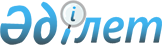 О введении обязательной маркировки подакцизных товаров марками акцизного сбора нового образца
					
			Утративший силу
			
			
		
					Постановление Правительства Республики Казахстан от 31 декабря 1996 г. N 1749. Утратило силу - постановлением Правительства РК от 19 апреля 1999 г. N 431 ~P990431.

     В целях обеспечения полноты сбора акцизов и предотвращения нелегального ввоза, производства и реализации на территории Республики Казахстан некоторых видов подакцизных товаров Правительство Республики Казахстан постановляет: 

      1. Ввести обязательную маркировку подакцизных товаров марками акцизного сбора нового образца: 

      с 10 января 1997 года - подакцизных товаров согласно приложению 1 в порядке, утверждаемом Государственным налоговым комитетом Республики Казахстан; 

      с 1 июля 1997 года - табачных изделий, произведенных в Республике Казахстан, согласно приложению 1; 

      с 1 апреля 1997 года - подакцизных товаров согласно приложению 2 в порядке, утверждаемом Государственным налоговым комитетом совместно с Таможенным комитетом Республики Казахстан. 

      Сноска. Внесены изменения - постановлением Правительства РК от 26 февраля 1997 г. N 273 P970273_ . 

      2. Запретить реализацию подакцизных товаров отечественного и импортного производства, промаркированных марками акцизного сбора образца 1995-1996 годов: 

      с 10 января 1997 года - подакцизных товаров согласно приложению 1; 

      с 1 октября 1997 года - табачных изделий согласно приложению 1 и подакцизных товаров согласно приложению 2. 

      Сноска. Абзац третий - в редакции постановления Правительства РК от 24 июля 1997 г. N 1167 P971167_ . 

      3. Установить, что ответственными за маркировку подакцизных товаров являются отечественные производители и импортеры указанных товаров. 

      4. Установить, что предприятием - изготовителем марок акцизного сбора для подакцизных товаров отечественного и импортного производств является Банкнотная фабрика Национального Банка Республики Казахстан. 

      5. Государственному налоговому комитету и Государственному таможенному комитету Республики Казахстан: 

      заключить договор с Банкнотной фабрикой Национального Банка Республики Казахстан на изготовление марок акцизного сбора нового образца для маркировки отечественных и импортируемых подакцизных товаров, предусмотрев при этом изготовление марок для алкогольной продукции с применением иридисцентной бумаги и обязательным нанесением серии и порядкового семизначного номера. Учитывая значительную разницу в ставках акциза, предусмотреть изготовление отдельных акцизных марок для вин и крепленых напитков; 

      расчеты с Банкнотной фабрикой Национального Банка Республики Казахстан за изготовление марок акцизного сбора нового образца производить: для отечественных подакцизных товаров - за счет средств, поступающих от реализации акцизных марок на специальный счет Государственного налогового комитета Республики Казахстан; для импортируемых подакцизных товаров - за счет средств импортеров; 

      для обеспечения дальнейшего контроля Государственному таможенному комитету Республики Казахстан ежемесячно представлять сведения Государственному налоговому комитету Республики Казахстан о количестве реализованных акцизных марок (в т.ч. образца 1995-1996 годов), с указанием их номеров и конкретных импортеров; 

      в недельный срок разработать и утвердить порядок проведения инвентаризации отечественных и импортируемых подакцизных товаров, промаркированных марками акцизного сбора образца 1995-1996 годов и находящихся в остатках у юридических и физических лиц, осуществляющих производство, ввоз и реализацию подакцизных товаров; 

      обеспечить сбор заявок (в том числе необходимых для проведения инвентаризации) от лиц - товаропроизводителей и импортеров на приобретение марок акцизного сбора нового образца, с обязательным ведением учета контрактов по импортируемым подакцизным товарам. 

      Сноска. В пункт 5 внесены изменения - постановлением Правительства РК от 26 февраля 1997 г. N 273 P970273_ и от 24 июля 1997 г. N 1167 P971167_ . 

      6. Государственному комитету Республики Казахстан по ценовой и антимонопольной политике обеспечить контроль за правильностью применения цен на марки акцизного сбора нового образца, применяемых Банкнотной фабрикой Национального Банка Республики Казахстан, при расчетах с Государственным налоговым комитетом Республики Казахстан. 

      7. Установить стоимость марки акцизного сбора нового образца: 

      на отечественный подакцизный товар - в размере цены, применяемой Государственным налоговым комитетом Республики Казахстан в расчетах с Банкнотной фабрикой Национального Банка Республики Казахстан в соответствии с соглашением, заключенным на основании пункта 5 настоящего постановления. 

      Сноска. Абзац четвертый - в редакции постановления Правительства РК от 26 февраля 1997 г. N 273 P970273_ ; внесены изменения - постановлением Правительства РК от 12 июня 1997 г. N 957 P970957_ ; постановлением Правительства РК от 2 декабря 1998 г. N 1224 P981224_ . 

      8. Юридическим и физическим лицам, осуществляющим производство, ввоз и реализацию подакцизных товаров, подлежащих маркировке марками акцизного сбора нового образца, провести инвентаризацию: 

      товаров отечественного производства, подлежащих маркировке марками акцизного сбора нового образца, по перечню в соответствии с приложением 1 - по состоянию на 10 января 1997 года; 

      табачных изделий отечественного производства, подлежащих маркировке марками акцизного сбора нового образца, по перечню в соответствии с приложением 1 - по состоянию на 1 июля 1997 года; 

      товаров импортного производства, в т.ч. производства стран-членов Содружества Независимых Государств, подлежащих маркировке марками акцизного сбора нового образца, по перечню в соответствии с приложением 2 - по состоянию на 1 октября 1997 года. 

      Сноска. В пункт 8 внесены изменения - постановлением Правительства РК от 26 февраля 1997 г. N 273 P970273_ . 

      9. Стоимость марок акцизного сбора образца 1995-1996 годов (за исключением налога на добавленную стоимость, уплаченного по ним), которыми были промаркированы подакцизные товары, имеющиеся в остатках на дату проведения инвентаризации у юридических и физических лиц, осуществляющих производство, ввоз и реализацию подакцизных товаров, а также стоимость неиспользованных марок акцизного сбора образца 1995-1996 годов, имеющихся в остатках у товаропроизводителей и импортеров подакцизных товаров на дату проведения инвентаризации, подлежит отнесению на затраты производства и обращения. 

      10. Нарушение правил ввоза и реализации товаров, подлежащих маркировке акцизными марками нового образца влечет за собой соответствующую ответственность по действующему законодательству с конфискацией этих товаров. 

      11. Юридические и физические лица, осуществляющие производство, ввоз и реализацию подакцизных товаров, в случае утраты, хищения и т.д. полученных марок акцизного сбора нового образца несут ответственность по уплате в бюджет акциза в установленном порядке. 

      12. Признать утратившими силу некоторые решения Правительства Республики Казахстан согласно приложению 3. 

      13. Настоящее постановление подлежит опубликованию. 

 

     Первый заместитель      Премьер-Министра    Республики Казахстан

                                      Приложение 1                              к постановлению Правительства                                  Республики Казахстан                               от 31 декабря 1996 г. N 1749 



 

                                Перечень                  отечественных подакцизных товаров,             подлежащих обязательной маркировке марками                   акцизного сбора нового образца     Сноска. В Перечень внесены изменения - постановлениемПравительства РК от 26 февраля 1996 г. N 273  P970273_

 .     Водка     Все виды спирта     Ликеры, крепленые напитки, крепленые соки и бальзамы     Коньяк     Шампанское     Вина     Табачные изделия (за исключением следующих наименований:"Казахстанские", "Медео", все сигареты без фильтра и папиросыкласса "Полет", "Прима", "Астра", "Беломор-Канал").     Сноска. Обязательная маркировка вводится с 1 июля 1997 года.

                                      Приложение 2                              к постановлению Правительства                                   Республики Казахстан                              от 31 декабря 1996 г. N 1749 



 

                                Перечень             подакцизных товаров, ввозимых на территорию           Республики Казахстан и подлежащих обязательной         маркировке марками акцизного сбора нового образца     Сноска. В Перечень внесены изменения - постановлениемПравительства РК от 12 июня 1997 г. N 957  P970957_

 .ДДДДДДДДДДДДДДДДДДДДДДДДДДДДДДДДДДДДДДДДДДДДДДДДДДДДДДДДДДДДДДДДДДДД    Код товарной номенклатуры   і      Наименование товаравнешнеэкономической деятельностиіДДДДДДДДДДДДДДДДДДДДДДДДДДДДДДДДДДДДДДДДДДДДДДДДДДДДДДДДДДДДДДДДДДДДИз 2204(кроме 2204 30), 2205, 2206 00   Вина, шампанские вина Из 2207, 2208                 Все виды спирта, крепленые напитки,                                 крепленые соки, бальзамы, водка,                                 ликеро-водочные изделия, коньяки2402                          Табачные изделия, прочие изделия,                                 содержащие табакДДДДДДДДДДДДДДДДДДДДДДДДДДДДДДДДДДДДДДДДДДДДДДДДДДДДДДДДДДДДДДДДДДДД     Сноска. Номенклатура товаров определяется как кодом, так инаименованием товаров.

                                      Приложение 3                              к постановлению Правительства                                  Республики Казахстан                               от 31 декабря 1996 г. N 1749 



 

                                Перечень 

                  утративших силу некоторых решений 

                  Правительства Республики Казахстан 



 

      1. Постановление Кабинета Министров Республики Казахстан от 28 апреля 1995 г. N 592 "О введении на территории Республики Казахстан марок акцизного сбора и реализации подакцизных товаров, подлежащих маркировке" (САПП Республики Казахстан, 1995 г., N 16, ст. 179). 

      2. Постановление Правительства Республики Казахстан от 22 января 1996 г. N 73 "О внесении изменений в постановление Кабинета Министров Республики Казахстан от 28 апреля 1995 г. N 592" (САПП Республики Казахстан, 1996 г., N 6, ст. 27). 

      3. Пункт 7 постановления Правительства Республики Казахстан от 4 октября 1996 г. N 1226 "О вопросах Таможенного комитета Республики Казахстан". 

      4. Постановление Правительства Республики Казахстан от 18 июня 1996 г. N 750 "О внесении дополнения в постановление Кабинета Министров Республики Казахстан от 28 апреля 1995 г. N 592 (САПП Республики Казахстан, 1996 г., N 28, ст. 247). 

      5. Пункт 39 изменений, которые вносятся в некоторые решения Правительства Республики Казахстан, утвержденных постановлением Правительства Республики Казахстан от 28 августа 1996 г. N 1031 P961031_ "О внесении изменений и признании утратившими силу некоторых решений Правительства Республики Казахстан" (САПП Республики Казахстан, 1996 г., N 35, ст. 327). 

      6. Постановление Кабинета Министров Республики Казахстан от 7 августа 1995 г. N 1094 "О внесении изменений в постановление Кабинета Министров Республики Казахстан от 28 апреля 1995 г. N 592" (САПП Республики Казахстан, 1995 г., N 27, ст. 327). 

 
					© 2012. РГП на ПХВ «Институт законодательства и правовой информации Республики Казахстан» Министерства юстиции Республики Казахстан
				